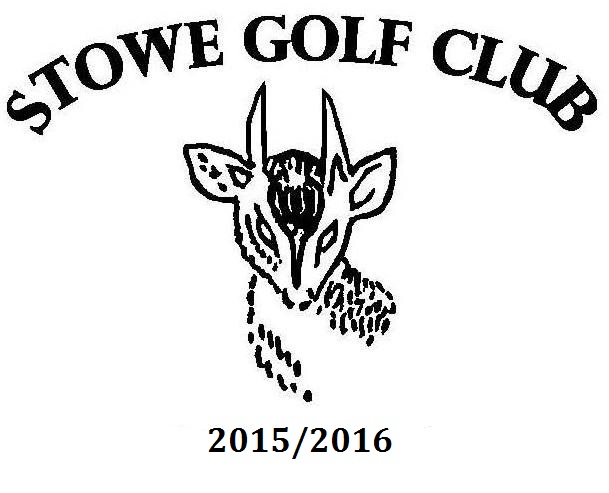 				MEMBERSHIP RENEWAL FORM 2022-2023Please complete in BLOCK CAPITALSTITLE              		FIRST NAME 	SURNAME     	ADDRESS       	POSTCODE    	TELEPHONE  	EMAIL            	CAR 1              MAKE AND REGISTRATION  	CAR 2              MAKE AND REGISTRATION  		MEMBERSHIP TYPE (PLEASE TICK)FULL MEMBER		£400.00SENIOR MEMBER *	£275.00LADY MEMBER		£275.00JUNIOR MEMBER (16-18)	£163.00	          DATE OF BIRTH………………...JUNIOR MEMBER (U16)		£50.00		          DATE OF BIRTH…………………COUNTRY MEMBER	*	£230.00	          Distance to course (miles)……Membership runs from your join date until the 31st of March 2023NOTES*SENIOR MEMBERSHIP IS OPEN TO GENTLEMEN MEMBERS WHO HAVE BEEN A FULL 7 DAY MEMBER FOR AT LEAST 2 YEARS AND ARE OVER 60 YEARS OF AGE.*COUNTRY MEMBERS MUST LIVE 50 MILES OR MORE FROM THE COURSE.*THROUGHOUT THE YEAR THERE ARE TIMES WHEN WE NEED TO SHARE YOUR PERSONAL DETAILS INCLUDING NAME, ADDRESS, TELEPHONE NUMBER AND EMAIL ADDRESS TO THE COMMITTEE OF STOWE GOLF FOR THE PURPOSE OF THE ADMINISTRATION OF THE HANDICAP SYSTEM AND COMMUNICATION IN RESPECT OF EVENTS AND CLUB UPDATES.PLEASE TICK THIS BOX TO CONFIRM THAT BASED ON THE ABOVE YOU ARE HAPPY FOR YOUR PERSONAL DETAILS TO BE SHARED WITH THE COMMITTEE OF STOWE GOLF.I CONFIRM TO MY DETAILS BEING SHARED		*FOR 2023-24 WE ARE LOOKING INTO INTRODUCING A 7 DAY AND 5 DAY MEMBERSHIP OPTION- PLEASE COULD YOU TICK THE BOX BELOW WHICH OPTION YOU WOULD BE INTERESTED IN?7 DAY MEMBERSHIP				5 DAY MEMBERSHIP      PAYMENTBACS: Please remember to use your full name as a reference Stowe Enterprises LimitedBarclays Bank, Banbury BranchSort code: 		20-03-50Account Number: 	70519006If you would prefer to pay by cheque, please make these out to Stowe Enterprises Limited and return to:                    Stowe Enterprises LtdStowe SchoolBuckinghamBucksMK18 5EHPlease return this form via email to events@stowe.co.uk 